городской округ г.Дивногорск Красноярского края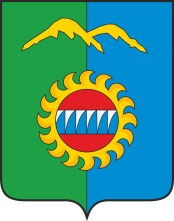 Дивногорский городской Совет депутатовРЕШЕНИЕ        27.04.2022                                           г. Дивногорск                                        № 22-_____ГСО внесении изменения в решение городского Совета депутатов от 28.10.2010 №7-47-ГС«Об утверждении Положения о территориальномобщественном самоуправлении в муниципальномобразовании город Дивногорск»(в редакции от 26.05.2021 №10-64-ГС) 	В соответствии с изменениями Федерального закона от 06.10.2003                  № 131-ФЗ «Об общих принципах организации местного самоуправления в Российской Федерации», учитывая требования протеста прокурора г.Дивногорска от 19.10.2021 года, руководствуясь ст.2, 17, 50 Устава города, городской Совет депутатов РЕШИЛ:	1. Внести в решение городского Совета депутатов от 28.10.2010 №7-47-ГС «Об утверждении Положения о территориальном общественном самоуправлении в муниципальном образовании город Дивногорск» (далее - Положение) изменения следующего содержания:	1.1. Наименование решения изложить в следующей редакции:«Об утверждении Положения о территориальном общественном самоуправлении в городском округе город Дивногорск Красноярского края»;	1.2. Пункт 3.3. Положения дополнить следующими абзацами:«подготавливают проект повестки учредительного собрания, конференции граждан; подготавливают проект устава ТОС, проекты других документов для принятия на собрании, конференции граждан; определяют и уполномочивают своего представителя для открытия и ведения собрания, конференции до избрания председателя собрания, конференции.»; 	1.3. В пунктах 3.7. и 3.8. Положения слова «не менее половины жителей соответствующей территории, достигших 16-летнего возраста» заменить словами «не менее одной трети жителей соответствующей территории, достигших шестнадцатилетнего возраста»;	1.4. Пункт 5.3. Положения изложить в следующей редакции:	«5.3. Требования к уставу территориального общественного самоуправления устанавливаются федеральным законодательством.»;	1.5. Дополнить Положение разделами 8-11 в следующей редакции:«8.Собственность территориального общественного самоуправления8.1. ТОС вправе иметь в собственности денежные средства и имущество, передаваемое органами местного самоуправления, гражданами, а также имущество, создаваемое или приобретаемое за счет собственных средств в соответствии с Уставом ТОС. 8.2. Источниками формирования имущества ТОС являются: -  добровольные взносы и пожертвования; - средства местного бюджета, передаваемые органам ТОС для реализации собственных инициатив по вопросам местного значения;-  другие, не запрещенные законом поступления. 8.3. Порядок отчуждения собственности ТОС, объем и условия осуществления правомочий собственника уполномоченным органом ТОС устанавливаются в соответствии с действующим законодательством, муниципальными правовыми актами, Уставом ТОС.9. Гарантии и ответственность территориального общественного самоуправления9.1. Органы местного самоуправления предоставляют органам ТОС необходимую информацию для создания, функционирования и развития ТОС. 9.2. Органы местного самоуправления содействуют становлению и развитию ТОС на территории городского округа г.Дивногорск с использованием финансовых возможностей местного самоуправления. 10. Контроль за деятельностью территориального общественного самоуправления10.1. Участники ТОС вправе получать в полном объеме информацию о деятельности органов и уполномоченных лиц ТОС, участвовать в принятии решений по результатам отчетов органов и уполномоченных лиц ТОС о своей деятельности. 11. Прекращение деятельности территориального общественного самоуправления11.1. Деятельность ТОС прекращается в соответствии с действующим законодательством: -  на основании решения общего собрания, конференции участников ТОС; - на основании решения суда в случае нарушения требований действующего законодательства. 11.2. При ликвидации ТОС бюджетные средства и имущество, находящееся на балансе ТОС, приобретенное за счет бюджетных средств или переданное органами местного самоуправления, переходят в состав муниципальной собственности. 11.3. Иные финансовые средства и имущество, оставшиеся после удовлетворения требований кредиторов, направляются на цели, предусмотренные Уставом ТОС, либо на цели, определяемые решением собрания, конференции граждан о ликвидации ТОС, а в спорных случаях – в порядке, определенном решением суда.». 	2. Настоящее решение вступает в силу в день, следующий за днем его опубликования в газете «Огни Енисея» и подлежит размещению в информационно-телекоммуникационной сети Интернет на официальном сайте администрации города Дивногорска.	3. Контроль за исполнением настоящего решения возложить                      на постоянную комиссию по законности, правопорядку, защите прав граждан и информационной политике (Коршун Е.Г.).Глава города								 С.И.ЕгоровПредседательгородского Совета депутатов			                         Ю.И.МурашовПояснительная записка к проекту решения	В соответствии с изменениями Федерального закона от 06.10.2003                  № 131-ФЗ «Об общих принципах организации местного самоуправления в Российской Федерации», учитывая требования протеста прокурора г.Дивногорска от 19.10.2021 года, предлагается внести в решение городского Совета депутатов от 28.10.2010 №7-47-ГС «Об утверждении Положения о территориальном общественном самоуправлении в муниципальном образовании город Дивногорск» изменения следующего содержания по наименованию решения, дополнения по полномочиям инициаторов собраний (п.3.3), изменения по правомочию собраний и конференций граждан по вопросам организации и осуществления ТОС, дополнить Положение разделами 8-11 о собственности, гарантии и ответственности, контроля за деятельностью и прекращения деятельности ТОС.